ΓΕΩΡΓΊΑ ΚΑΤΣΙΔΉΜΑ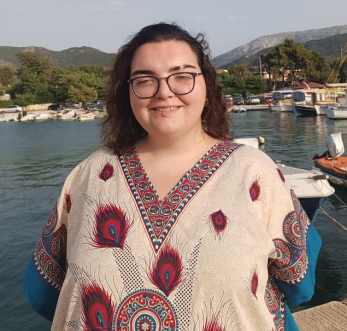 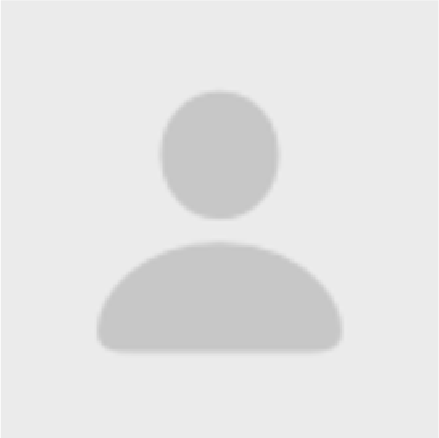 ΦΑΡΜΑΚΟΠΟΙΌΣCONTACT INFOAGE  23            PHONE  (+30)6971913646	EMAIL  georgia.katsidima@gmail.comADDRESSΑθ. Διάκου και Παναχαϊκού Ακταίο , Πάτρα , 26504 , Ακταίο Ρίου , Ελλάδα.  PROFESSIONAL EXPERIENCEJul-2022 - Sep-2022Φαρμακείο Νοσοκομείου ΠΓΝΠΠρακτικάριοςΑρχειοθέτηση φαρμάκων, Εκτέλεση συνταγών, Αντικαρκινικά και αντιϊικάDec-2022 - Mar-2023Φαρμακείο Θεοδωρακοπούλου ΔήμητραΠρακτικάριοςApr-2023 - Jun-2023Φαρμακείο Γούλα Β. και Γούλα Ε.Πρακτικάριος μέσω προγράμματος ΕΣΠΑJul-2023 - Jan-2024Φαρμακείο Τσουρούτα Γ.Πρακτικάριος 2 εξαμήνων  EDUCATIONΠανεπιστήμιο Πατρών Φαρμακευτική, Integrated Master GPA 6  SKILLSΓνώση του Farmakon (συνταγές, τιμολόγια, παραλαβές,πελατολόγιο κα)(Advanced)Προώθηση παραφαρμάκων, καλλυντικών, ανατομικών , βρεφικών και άλλων συμπληρωμάτων       (Advanced)Χρήση ταμειακής και POS	(Expert)Γνώση εκτέλεσης rapid test, ενέσεων και εμβολίων	(Advanced)Πρωτοβάθμια περίθαλψη ασθενούς (βεβαίωση ΕΚΑΒ)	(Expert)Γνώση γαληνικών σκευασμάτων  (Advanced)Επικοινωνιακές Δεξιότητες	(Proficient)Υπευθυνότητα και συνέπεια, διακριτικότητα και εχεμύθεια   (Expert)             Μεγάλη ανοχή στην πίεση      (Expert)LANGUAGESLANGUAGESΕλληνικά            ΙταλικάΑγγλικάNative IntermediateProficientCERTIFICATES28-02-2023	Πρόγραμμα 80 ωρών επιμόρφωσης για τα ΑΜΕΑ από το ΠΠ23-08-2023	Σεμινάριο <<Πρώτες Βοήθειες>> από το ΕΚΑΒ ΠάτραςHOBBIES & INTERESTSΕθελοντισμός (Βοτανικός Κήπος ΠΠ, Άλμα Ζωής, Κοινωνική Μέριμνα ΠΠ) ΖωγραφικήΔιάβασμα βιβλίων πάσης κατεύθυνσης Κολύμβηση.